                                                                   Пояснительная записка             Рабочая программа по учебному предмету «ОБЖ» для 9 классов составлена в соответствии с правовыми и нормативными документами:Федеральный Закон «Об образовании в Российской Федерации» (от 29.12. 2012 г. № 273-ФЗ);Приказ Министерства образования и науки РФ от 6 октября 2009 г. N 373
"Об утверждении и введении в действие федерального государственного образовательного стандарта основного общего образования"Приказ Министерства образования и науки Российской Федерации от 31.12.2015 №1576 «О внесении изменений в федеральный государственный образовательный стандарт основного общего образования, утвержденный приказом Министерства образования и науки Российской Федерации от 6 октября 2009 г. №373»Приказ Министерства образования и науки РФ от 17 декабря 2010 г. № 1897 "Об утверждении федерального государственного образовательного стандарта основного общего образования"Приказ Министерства образования и науки Российской Федерации от 31.12.2015 №1577 «О внесении изменений в федеральный государственный образовательный стандарт основного общего образования, утвержденный приказом Министерства образования и науки Российской Федерации от 17 декабря 2010 г. №1897»примерной программы по предмету ОБЖ;Положение МКОУ « Лемешкинская СОШ» о рабочей программе учебных курсовОбразовательная программа ООО, учебный план МКОУ « Лемешкинская СОШ»Рабочая программа по учебному предмету «ОБЖ» для 9 классов разработана на основе:Федерального государственного образовательного стандарта основного общего образования;Концепции духовно-нравственного развития и воспитания личности;Планируемых результатов освоения основной образовательной программы основного общего образования;авторской программы по Основы безопасности жизнедеятельности. 5-9 классы. Предметная линия учебников под редакцией А.Т. Смирнова. ФГОС. -М.: Просвещение. 2019г.;Рабочая программа составлена с учётом рабочей программы воспитания МКОУ «Лемешкинская СОШ» на 2021 – 2025 ггРабочая программа ориентирована на учебникЦелью реализации рабочей программы основного общего образования по учебному предмету «ОБЖ» является усвоение содержания учебного предмета «ОБЖ» и достижение обучающимися результатов изучения в соответствии с требованиями, установленными Федеральным государственным образовательным стандартом основного общего образования и основной образовательной программой основного общего образования образовательной организации.Используемый УМК:Основы безопасности жизнедеятельности. Смирнов А.Т., Хренников Б.О. ФГОС. 9класс. -М.: Просвещение 2019 г. Линия учебно-методических комплексов под общей редакцией кандидата педагогических наук А.Т. Смирнова переработана в соответствии с Федеральным государственным стандартом основного общего образования, примерной программой по предмету «Основы безопасности жизнедеятельности» и рабочей программой А.Т. Смирнова, Б.О. Хренникова, а также основными положениями «Стратегии национальной безопасности Российской Федерации до 2020 года».Используемые технологии:Технология критического мышленияТехнология развивающего обученияПроектная и исследовательская деятельностьЗдоровьесберегающая технологияВиды и формы промежуточного и итогового контроляВиды контроля:вводный, текущий, тематический, итоговый, Формы контроля:проверочная работа;тест;фронтальный опрос;зачетПреобладающей формой текущего контроля выступает письменный (самостоятельные, проверочные работы, тесты) и устный опрос (собеседование) Оборудование: использование материально-технического оснащения Центра «Точка Роста» на базе МКОУ «Лемешкинская СОШ»                                              Планируемые результаты освоения учебного предметаФГОС основного общего образования устанавливает требования к результатам освоения учебного предмета: личностным, метапредметным, предметным. Личностные результатыосознанное, уважительное и доброжелательное отношение к другому человеку, его мнению, мировоззрению, культуре, языку, вере, гражданской позиции. Готовность и способность вести диалог с другими людьми и достигать в нем взаимопонимания;усвоение правил индивидуального и коллективного безопасного поведения в чрезвычайных ситуациях, угрожающих жизни и здоровью людей, правил поведения на транспорте и на дорогах;формирование понимания ценности здорового и безопасного образа жизни;усвоение гуманистических, демократических и традиционных ценностей многонационального российского общества;воспитание чувства ответственности и долга перед Родиной;формирование ответственного отношения к учению, готовности и способности обучающихся к саморазвитию и самообразованию на основе мотивации к обучению и познанию, осознанному выбору и построению дальнейшей индивидуальной траектории образования на базе ориентировки в мире профессий и профессиональных предпочтений с учётом устойчивых познавательных интересов; формирование целостного мировоззрения, соответствующего современному уровню развития науки и общественной практике, учитывающего социальное, культурное, языковое, духовное многообразие современного мира;формирование готовности и способности вести диалог с другими людьми и достигать в нём взаимопонимания;освоение социальных норм, правил поведения, ролей и форм социальной жизни в группах и сообществах, включая взрослые и социальные сообщества;развитие правового мышления и компетентности в решении моральных проблем на основе личностного выбора, формирование нравственных чувств и нравственного поведения, осознанного и ответственного отношения к собственным поступкам; формирование коммуникативной компетентности в общении и сотрудничестве со сверстниками, старшими и младшими в процессе образовательной,общественно полезной, учебно-исследовательской, творческой и других видов деятельности; формирование основ экологической культуры на основе признания ценности жизни во всех её проявлениях и необходимости ответственного,бережного отношения к окружающей среде; осознание значения семьи в жизни человека и общества, принятие ценности семейной жизни, уважительное и заботливое отношение к членам своей семьи;формирование антиэкстремистского мышления и антитеррористического поведения, потребностей соблюдать нормы здорового образа жизни, осознанно выполнять правила безопасности жизнедеятельности.Метапредметными результатами  являются:-овладение умениями формулировать личные понятия о
безопасности; анализировать причины возникновения опасных и чрезвычайных ситуаций; обобщать и сравнивать последствия опасных и чрезвычайных ситуаций; выявлять причинно-следственные связи опасных ситуаций и их влияние на безопасность жизнедеятельности человека;-овладение обучающимися навыками самостоятельно определять цели и задачи по безопасному поведению в повседневной жизни и в различных опасных и чрезвычайных ситуациях, выбирать средства реализации поставленных целей, оценивать результаты своей деятельности в обеспечении личной безопасности;-формирование умения воспринимать и перерабатывать информацию, генерировать идеи, моделировать индивидуальные подходы к обеспечению личной безопасности в повседневной жизни и в чрезвычайных ситуациях;-приобретение опыта самостоятельного поиска, анализа и отбора информации в области безопасности жизнедеятельности с использованием различных источников и новых информационных технологий;-развитие умения выражать свои мысли и способности слушать собеседника, понимать его точку зрения, признавать право другого человека на иное мнение;-освоение приемов действий в опасных и чрезвычайных ситуациях природногоо и социального характера;-формирование умений взаимодействовать с окружающими, выполнять различные социальные роли во время и при ликвидации последствий чрезвычайных ситуаций.Предметными результатами  являются:1. В познавательной сфере:- знания об опасных и чрезвычайных ситуациях; о влиянии их последствий на безопасность личности, общества и государства; о государственной системе обеспечения защиты населения от чрезвычайных ситуаций; об организации подготовки населения к действиям в условиях опасных и чрезвычайных ситуаций; о здоровом образе жизни; об оказании первой  помощи при неотложных состояниях; о правах и обязанностях граждан в области безопасности жизнедеятельности.2. В ценностно-ориентационной сфере:- умения предвидеть возникновение опасных ситуаций по характерным признакам их появления, а также на основе анализа специальной информации, получаемой из различных источников;- умения применять полученные теоретические знания на практике — принимать обоснованные решения и вырабатывать план действий в конкретной опасной ситуации с учетом реально складывающейся обстановки и индивидуальных возможностей;- умения анализировать явления и события техногенного характера, выявлять причины их возникновения   и   возможные   последствия,   проектировать модели личного безопасного поведения.3.В коммуникативной сфере:- умения информировать о результатах своих наблюдений, участвовать в дискуссии, отстаивать свою точку зрения, на ходить компромиссное решение в различных ситуациях.4.В эстетической сфере:- умение оценивать с эстетической (художественной) точки зрения красоту окружающего мира; умение сохранять его.5. В сфере физической культуры:- формирование установки на здоровый образ жизни;- развитие необходимых физических качеств: выносливости, силы, ловкости, гибкости, скоростных качеств, достаточных для того, чтобы выдерживать необходимые умственные и
физические нагрузки; умение оказывать первую  помощь при занятиях физической культурой и спортом.                             Планируемые  результаты освоения учебного предмета в конце обученияОсновы комплексной безопасности         Ученик   научится:Квалифицировать и описывать потенциально опасные бытовые ситуации и объекты экономики, расположенные в районе проживания, чрезвычайные ситуации природного и техногенного характера, наиболее вероятные для региона проживания;Анализировать и характеризовать причины возникновения различных опасных ситуаций в повседневной жизни и их последствия, в том числе возможные причины и последствия пожаров, дорожно-транспортных происшествий (ДТП), загрязнение окружающей  природной среды, ЧС природного и техногенного характера;Выявить и характеризовать роль и влияние человеческого фактора в возникновении опасных ситуаций; обосновать необходимость повышения уровня культуры безопасности жизнедеятельности населения страны в современных условиях;Формировать модель личного безопасного поведения по соблюдению правил пожарной безопасности в повседневной жизни, по поведению на дорогах в качестве пешехода, пассажира или водителя велосипеда, по минимизации отрицательного влияния на здоровье неблагоприятной окружающей среды;Руководствоваться рекомендациями специалистов по безопасному поведению в условиях ЧС природного и техногенного характера.Ученик  получит возможность научиться:Систематизировать основные положения нормативно-правовых актов Российской Федерации в области безопасности и обосновывать их значение для обеспечения национальной безопасности России в современном мире;Раскрывать на примерах влияние последствий ЧС природного и техногенного характера на национальную безопасность Российской Федерации;Прогнозировать возможность возникновения опасных и чрезвычайных ситуаций по их характерным признакам;Характеризовать роль образования в системе формирования современного уровня культуры безопасности жизнедеятельности у населения страны;Проектировать план по повышению индивидуального уровня культуры безопасности жизнедеятельности для защищенности личных жизненно важных интересов от внешних и внутренних угроз.Защита населения Российской Федерации от чрезвычайных ситуацийУченик   научится:Характеризовать в общих чертах организационные основы по защите населения РФ от ЧС мирного и военного времени; объяснять необходимость подготовки граждан к защите Отечества; устанавливать взаимосвязь между нравственной и патриотической проекцией личности и необходимостью обороны государства от внешних врагов;Характеризовать РСЧС: классифицировать основные задачи, которые решает РСЧС, по защите населения страны от ЧС природного и техногенного характера; обосновывать предназначение функциональных и территориальных подсистем РСЧС; характеризовать силы и средства, которыми располагает РСЧС для защиты населения страны от ЧС природного и техногенного характера;Характеризовать гражданскую оборону как составную часть системы обеспечения национальной безопасности России; классифицировать основные задачи, возложенные на гражданскую оборону по защите населения Российской Федерации от ЧС мирного и военного времени; различать факторы, которые определяют развитие гражданской обороны в современных условиях; характеризовать и обосновывать основные обязанности граждан в области гражданской обороны;Характеризовать МЧС России: классифицировать основные задачи, которые решает МЧС России, по защите населения страны от ЧС мирного и военного времени; давать характеристику силам МЧС России, которые обеспечивают немедленное реагирование при возникновении  ЧС;Характеризовать основные мероприятия, которые проводятся в РФ, по защите населения от ЧС мирного и военного времени;Анализировать систему мониторинга и прогнозирования чрезвычайных ситуаций и основные мероприятия, которые она в себя включает;Описывать основные задачи системы инженерных сооружений, которая существует в районе проживания для защиты населения от ЧС природного и техногенного характера;Описывать существующую систему оповещения населения при угрозе возникновения ЧС;Анализировать мероприятия, принимаемые МЧС России, по использованию современных технических средств для информации населения о ЧС;Характеризовать эвакуацию населения как один из основных способов защиты населения от ЧС мирного и военного времени; различать виды эвакуаций; составлять перечень необходимых личных предметов на случай эвакуации;Моделировать свои действия по сигналам оповещения о ЧС в районе проживания при нахождении в школе, на улице, в общественном месте (театре, библиотеке и др.), дома.   Ученик получит возможность научиться:Формулировать основные задачи, стоящие перед образовательным учреждением, по защите обучающихся и персонала от последствий ЧС мирного и военного времени;Подбирать материал и готовить занятие на тему «Основные задачи гражданской обороны по защите населения  от последствий ЧС мирного военного времени»;Обсуждать тему «Ключевая роль МЧС России в формировании культуры безопасности  жизнедеятельности у населения Российской Федерации»;Различать инженерно-технические сооружения, которые используются в районе проживания для защиты населения от ЧС техногенного характера, классифицировать их по предназначению и защитным свойствам.Основы противодействия терроризму и экстремизму в РФ.Ученик   научится:Негативно относиться к любым видам террористической и экстремистской деятельности;Характеризовать терроризм и экстремизм как социальное явление, представляющее серьёзную угрозу личности, обществу и национальной безопасности России;Анализировать основные положения нормативно-правовых актов Российской Федерации по противодействию терроризму и экстремизму и обосновывать необходимость комплекса мер, принимаемых в РФ по противодействию терроризму;Воспитывать у себя личные убеждения и качества, которые способствуют формированию антитеррористического поведения и анти экстремистского мышления;Обосновывать значение культуры безопасности жизнедеятельности в противодействии идеологии терроризма и экстремизма;Моделировать последовательность своих действий при угрозе террористического акта.Ученик  получит возможность научиться:Формировать личные убеждения, способствующие профилактике вовлечения в террористическую деятельность;Формировать индивидуальные основы правовой психологии для противостояния идеологии насилия;Формировать индивидуальные качества, способствующие противодействию экстремизму и терроризму;Основы здорового образа жизниУченик   научится:Характеризовать здоровый образ жизни и его основные составляющие как индивидуальную систему поведения человека в повседневной жизни, обеспечивающую совершенствование его духовных и физических качеств; использовать знания о здоровье и здоровом образе жизни как средства физического совершенствования;Анализировать состояние личного здоровья и принимать меры по его сохранению, соблюдать нормы и правила здорового образа жизни для сохранения и укрепления личного здоровья;Систематизировать знания о репродуктивном здоровье, как единой составляющей здоровья личности и общества.Ученик  получит возможность научиться:Использовать здоровье сберегающие технологии (совокупность методов и процессов) для сохранения и укрепления индивидуального здоровья, в том числе его духовной, физической и социальной составляющих.Основы медицинских знанийУченик   научится:Характеризовать различные повреждения и травмы, наиболее часто встречающиеся в быту, и их возможные последствия для здоровья;Характеризовать предназначение первой помощи пострадавшим; классифицировать средства, используемые при оказании первой помощи; соблюдать последовательность действий при оказании первой помощи при различных повреждениях, травмах, наиболее часто случающихся в быту; определять последовательность оказания первой помощи и различать её средства в конкретных ситуациях;Выполнять в паре/втроем приемы оказания само- и взаимопомощи.Ученик  получит возможность научиться:Готовить и проводить занятия по обучению правилам оказания само- и взаимопомощи при наиболее часто встречающихся в быту повреждениях и травмах.                                                        Содержание учебного предметаСодержание темНациональная безопасность России в современном миреРоссия в мировом сообществе. Страны и организации в современном мире, с которыми Россия успешно сотрудничает. Значение для России сотрудничества со странами СНГ. Роль молодого поколения России в развитии нашей страны. Национальные интересы России в современном мире и их содержание. Степень влияния каждого человека на национальную безопасность России.  Значение формирования общей культуры населения в области безопасности жизнедеятельности для обеспечения  национальной безопасности России.Чрезвычайные ситуации природного и техногенного характера и  национальная безопасность РоссииОпасные и чрезвычайные ситуации, общие понятия и определения. Классификация чрезвычайных ситуаций, основные причины увеличения их числа. Масштабы и последствия чрезвычайных ситуаций для жизнедеятельности человека.Чрезвычайные ситуации природного характера, их причины и последствия.Чрезвычайные ситуации техногенного характера, их причины и последствия.Организационные основы по защите населения страны от чрезвычайных ситуаций мирного и военного времениЕдиная государственная система предупреждения и ликвидации чрезвычайных ситуаций (РЧРС). Основные задачи, решаемые РЧРС по защите населения страны от чрезвычайных ситуаций природного и техногенного характера.Гражданская оборона как составная часть национальной безопасности обороноспособности страны. Основные факторы, определяющие развитие гражданской обороны в настоящее время.МЧС России – федеральный орган управления в области защиты населения и территорий от чрезвычайных ситуаций. Роль МЧС России в формировании культуры в области безопасности жизнедеятельности населения страны.4.Основные мероприятия, проводимые в Российской Федерации, по защите населения от чрезвычайных ситуаций мирного и военного времениМониторинг и прогнозирование чрезвычайных ситуаций. Основное предназначение проведения мониторинга и прогнозирования  чрезвычайных ситуаций.Инженерная защита населения и территорий от чрезвычайных ситуаций.Оповещение населения о чрезвычайных ситуациях. Централизованная система оповещения населения о чрезвычайных ситуациях, единая дежурно-диспетчерская служба на базе телефона 01. Создание локальных и автоматизированных систем оповещения.Эвакуация населения. Классификация мероприятий по эвакуации населения из зон чрезвычайных ситуаций. Экстренная эвакуация; рассредоточение персонала объектов экономики из категорированных городов. Заблаговременные мероприятия, проводимые человеком при подготовке к эвакуации.Аварийно-спасательные и другие неотложные работы в очагах поражения.Основы противодействия  терроризму и наркотизму   Виды террористических акций, их цели и способы осуществления.Подразделение терроризма по видам в зависимости от целей, которые преследуют преступники. Международный терроризм и его основные особенности.Законодательная и нормативно-правовая база по организации борьбы с терроризмом. Основные органы федеральной исполнительной власти, непосредственно осуществляющие борьбу с терроризмом. Основные задачи гражданской обороны по защите населения от террористических актов.  Система борьбы  с терроризмом. Существующие в мировой практике формы борьбы с терроризмом. Организация информирования населения о террористической акции. Уголовная ответственность, предусмотренная за участие в террористической деятельности.Правила поведения при угрозе террористического акта.  Государственная политика противодействия распространению наркомании. Основные меры, принимаемые в России для борьбы с наркоманией. Наказания, предусмотренные Уголовным кодексом РФ, за сбыт наркотических средств и за склонение к потреблению наркотических средств.Профилактика наркомании.Основы здорового образа жизниЗдоровье человека как  индивидуальная, так и общественная ценность. Определение, данное здоровью в Уставе Всемирной организации здравоохранения (ВОЗ). Основные факторы, оказывающие существенное влияние на здоровье человека. Взаимосвязь, существующая между духовной, физической и социальной составляющими здоровья человека.Здоровый образ жизни и его составляющие. Роль здорового образа жизни в формировании у человека общей культуры в области безопасности жизнедеятельности.Репродуктивное здоровье населения и национальная безопасность России.Факторы, разрушающие репродуктивное здоровьеРанние половые связи и их последствия.Инфекции, передаваемые половым путем. Понятие о ВИЧ-инфекции и СПИДе.Правовые основы сохранения и укрепления репродуктивного здоровьяБрак и семья. Роль семьи в воспроизводстве населения страны. Основные функции семьи. Влияние культуры общения мужчины и женщины на создание благополучной семьи.Семья и здоровый образ жизни человека. Роль семьи в формировании здорового образа жизни.Основные положения Семейного кодекса РФ.Основы медицинских знаний и оказание первой медицинской помощиПервая медицинская помощь при массовых поражениях.Первая медицинская помощь при передозировке психоактивных веществ.                                                                   Тематическое планированиеЛист корректировки календарно-тематического планированияПредмет______________Класс    ______________Учитель______________2021-2022 учебный годПорядковый номер учебника в Федеральном перечнеАвтор/Авторский коллективНазвание учебникаКлассИздатель учебника Нормативный документ1.2.7..2.3.5А.Т. Смирнов, Б.О. Хренников«Основы безопасности жизнедеятельности». Учебник для общеобразовательных учреждений/,  2019 г9издательство М. «Просвещение», Приказ Министерства образования и науки РФ от 28.12.2018 года № 345 "«Об утверждении федерального перечня учебников….№п/пНазвание раздела (блока)Кол-во часов на изучение раздела (блока)Из них  кол-во часов, отведенных на практическую часть и контрольГлава 1. Национальная безопасность России в современном мире3Глава 2. Чрезвычайные ситуации мирного ивоенного времени и национальная безопасность России51Глава 3. Организационные основы по защите населения страны от ЧС мирного и военного времени3Глава 4. Основные мероприятия ,проводимые в РФ,по защите населения от чрезвычайных ситуаций мирного и военного времени41Глава 5. Общие понятия о терроризме и экстремизме2Глава 6. Нормативно-правовая база противодействия терроризму и экстремизму в РФ2Глава 7. Организационные основы противодействия терроризму и наркотизму в РФ21Глава 8. Обеспечение личной безопасности при угрозе теракта и профилактика наркозависимости21Глава 9. Здоровье-условие благополучия человека2Глава 10.Факторы,разрушающие репродуктивное здоровье2Глава 11. Правовые основы сохраненияи укрепления репродуктивного здоровья41Глава12. Оказание первой медицинской помощи31№п/пНаименование раздела/темыКоличество часовОборудование Центра «Точка Роста»ММодуль 1. Основы безопасности личности, общества, государства.Р-IРаздел 1. Основы комплексной безопасности.Глава 1. Национальная безопасность России в современном мир.31Современный мир и Россия. Национальные интересы России в современном мире12Основные угрозы национальным интересам и безопасности России.1Ноутбук мобильного класса Acer3Влияние культуры безопасности жизнедеятельности населения на национальную безопасность.1Глава 2. Чрезвычайные ситуации природного и техногенного характера и национальная безопасность России.54Чрезвычайные ситуации и их классификация.15Чрезвычайные ситуации природного характера, их причины и последствия1Набор имитаторов травм и поражений6Чрезвычайные ситуации техногенного характера, их причины и последствия.1Табельные средства для оказания первой медицинской помощи7Угроза военной безопасности России18Контрольная работа по главе 1-21Раздел 2. Защита населения Российской Федерации от чрезвычайных ситуацийГлава 3. Организационные основы по защите населения страны от чрезвычайных ситуаций мирного и военного времени.39Единая государственная система предупреждения и ликвидации чрезвычайных ситуаций (РСЧС)110Гражданская оборона как составная часть национальной безопасности и обороноспособности страны.111МЧС России - федеральный орган управления в области защиты населения и территорий от чрезвычайных ситуаций1Глава 4. Основные мероприятия, проводимые в Российской Федерации, по защите населения от чрезвычайных ситуаций мирного и военного времени.412Мониторинг и прогнозирование чрезвычайных ситуаций.113Инженерная защита населения и территорий от чрезвычайных ситуаций114Оповещение и эвакуация населения в условиях чрезвычайных ситуаций. Аварийно-спасательные и другие неотложные работы в очагах поражения115Самостоятельная работа по теме « Гражданская оборона»1Раздел 3. Противодействие терроризму и экстремизму в Российской ФедерацииГлава 5. Основы противодействия терроризму,  экстремизму и наркотизму в РФ216Международный терроризм–угроза национальной безопасности России117Виды террористической деятельности и террористических акций, их цели и способы осуществления.1Глава 6.Нормативно-правовая база противодействия терроризму и экстремизму в Российской Федерации.218Основные нормативно-правовые акты по противодействию терроризму и экстремизму. Общегосударственное противодействие терроризму119Нормативно-правовая база противодействия наркотизму1Глава 7. Организационные основы противодействия терроризму и наркотизму в Российской Федерации.220Организационные основы противодействия терроризму и наркотизму в Российской Федерации121Самостоятельная работа «Основы противодействия в Российской Федерации терроризму, экстремизму и наркотизму1Глава 8. Обеспечение личной безопасности при угрозе теракта и профилактика наркозависимости222Правила поведения при угрозе террористического акта1Табельные средства для оказания первой медицинской помощи23Профилактика наркозависимости.1М-2Модуль 2. Основы медицинских знаний и здорового образа жизни2Глава 9. Основы здорового образа жизни224Здоровье человека как индивидуальная так и общественная ценность. Здоровый образ жизни и его составляющие125Репродуктивное здоровье населения и национальная безопасность России126Ранние половые связи и их последствия. Инфекции, передаваемые половым путем127Понятие о ВИЧ- инфекции и СПИДе1Глава 10.Правовые основы сохранения и укрепления репродуктивного здоровья328Брак и семья129Семья и здоровый образ жизни человека130Основы семейного права в РФ131Самостоятельная работа по теме « ЗОЖ»1Глава 11. Оказание первой медицинской помощи432Первая медицинская помощь при массовых пораженияхТабельные средства для оказания первой медицинской помощи33Первая медицинская помощь при передозировке при приеме психоактивных веществ.1Табельные средства для оказания первой медицинской помощи34Контрольная работа за годВсего часов34№ урокаТемаКоличество часовКоличество часовПричина корректировкиСпособ корректировки№ урокаТемапо плануданоПричина корректировкиСпособ корректировкиУплотнение программыТема вынесена на самостоятельное изучение с последующим контролемОбъединение темОбъединение тем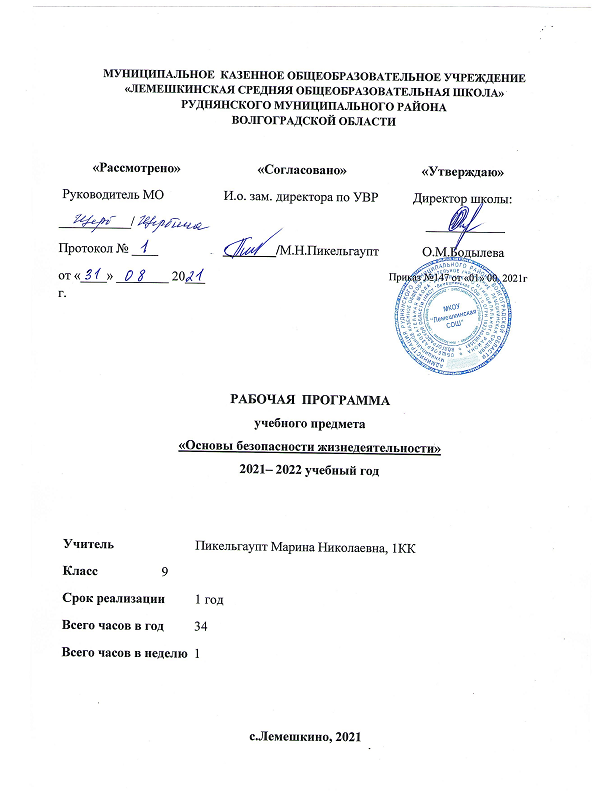 